Report dated March 2016 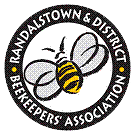 Programme of future meetings (incl. speakers)Meetings are held each Sunday during the season.  Next committee meeting is due for April (tbc) in Dunsilly Hotel Antrim.Association apiary activitiesAll is quiet in the apiary at present.  All hives carried into the winter seem to be still alive and well.Queen rearing group under the guidance of Mr John Hill will be starting in the near future – hoped that members will assist using the Greenmount apiary as a base.Website developments/issuesOur website manager has developed an excellent website that is well maintained and is updated monthly, www.randbka.co.uk     4.     Education class progress.PreliminaryWe now have 22 students who just started the Preliminary Class – they will sit the exam Saturday 21st May – many thanks to the tutors J Hill, S Hill, A Clifford and C Martin.  All is going well at the present.   Supply of Queens and NucleiWe hope to have a supply of nucs for new and existing members in August.   Bee Health and Disease IssuesClub bees are treated and regularly inspected for disease.  We unfortunately had a positive identification of EFB in our club apiary and following the guidance from DARD we burned the infected hive, we are currently under the regulatory restrictions of movement until the Spring 2016.Small Hive beetle traps have been made available for all members.Mentoring of NovicesNovices will get the opportunity to have hands on experience every Sunday afternoon throughout the season.  The Sunday afternoon sessions are normally well attended so far this year, it is hoped that these numbers will continue to be high throughout the beekeeping year.  Honey ShowOur Honey Show will be held in September in the Antrim Civic Centre.  The date has been confirmed as 16th September 2016.  Social EventsThe annual summer school entitled ‘The Generation Game’ will run over the weekend of the 10th and 11th June.  Eoghan MacGiolla Coda (Fibka) will host the weekend.BBQ will take place in Shane’s castle 20th August, details to follow.The AGM is on 3rd October in Dunsilly Hotel.   Outings   Nothing has been organised as yet   Any other activityWe have recently produced a newsletter and a membership card for all      of our members, both items have been received really well by the membership.   Any of the above which would benefit from UBKA attention   Committee membersChairperson (joint)	J Hill and E KennedySecretary			A CliffordMembership Secretary	S HillTreasurer			W McNeillApiary Manager		C MartinCommittee members	V Snoddy, J Ellison, J Gibson